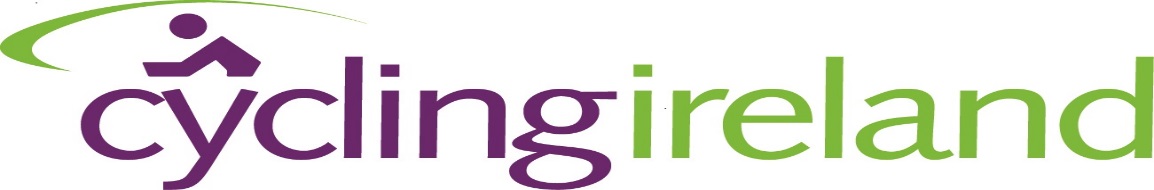 Registered Office: Kelly Roche House, 619 North Circular Road, Dublin 1CRO registration number: 134567Website: www.cyclingireland.ieDirectors: John Horgan, James McArdle, Ciaran McKenna, Anthony Mitchell, Senan Turnbull, Liam Twomey, Jack WatsonThe Irish Cycling Federation trading as Cycling Ireland, an Irish registered company limited by guarantee.- NOMINATION FOR BMX COMMISSION POSITION -We (Please Specify the nominating Club)__________________________________________________NominateName: ___________________________Current C.I. Licence Number:_____________________For the following position:MEMBERSHIP OF THE CYCLING IRELAND BMX COMMISSIONName & Position (block capitals): _________________________________________________Signed: ______________________________Signed: ______________________________Nominations must be signed by any two of the following officers from the nominating body:Chairman, Secretary or Treasurer of the nominating ClubI accept the nomination for the above position:Name: ______________________________Current Licence Number: ____________________NB: The nominee must sign the nomination form.Completed forms to be returned no later than 1700 hours on 23rd Nov, 2017 to CyclingIreland by email only to tom@bmxireland.ie with the subject line “2017 CI BMX AGM”. Allsubmissions will be acknowledged.